BS软件升级1、BS软件程序文件升级；拷贝升级包中ACSWEB文件夹 直接覆盖原安装文件夹
2、数据库的升级以SQL SERVER2000 为例一：打开  开始》程序》Microsoft SQL Server》查询分析器 并登录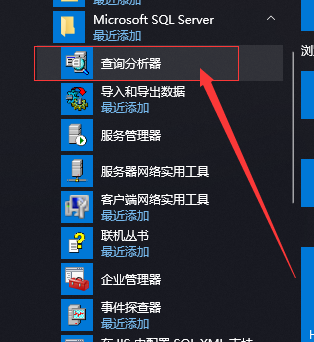 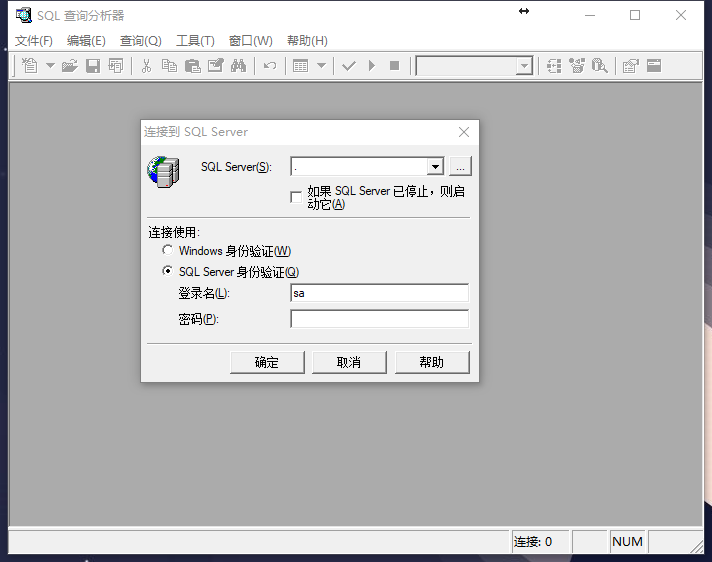 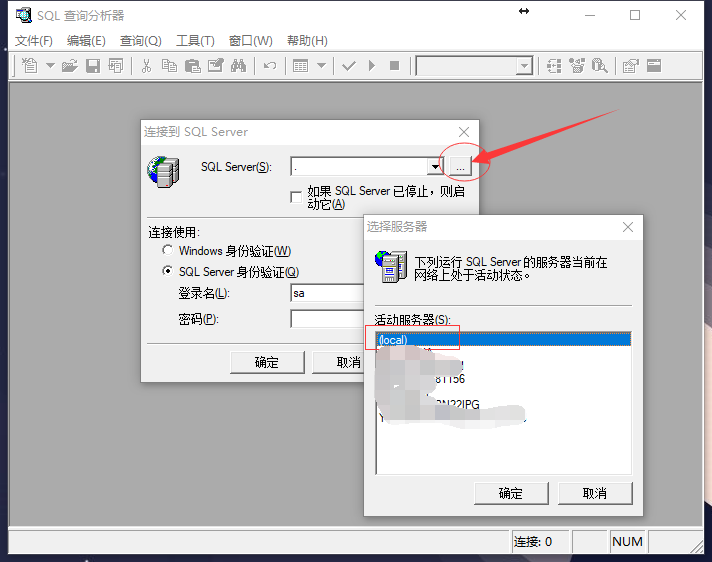 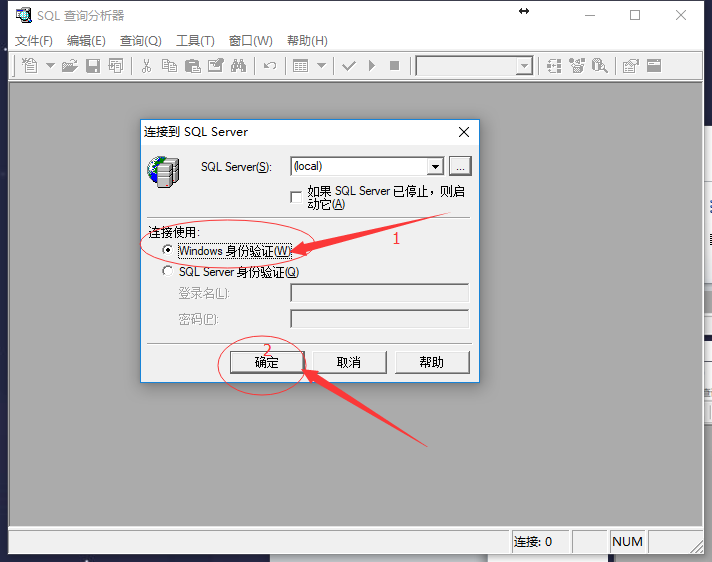 此处验证方式要跟本机SQL验证方式相同二：选择需要升级的数据库(本例中对AXDataO升级)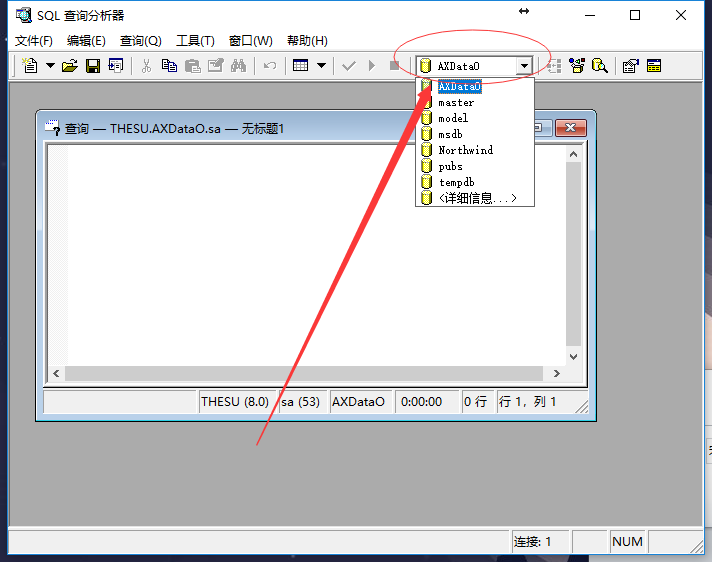 三：打开.sql升级文件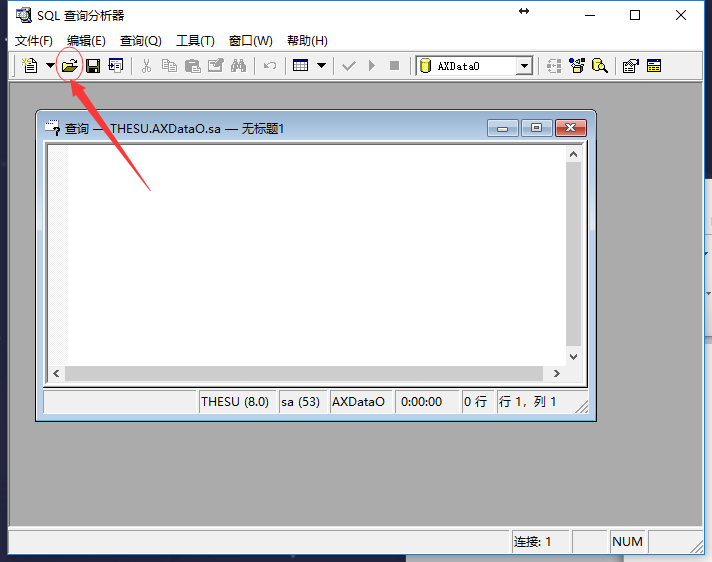 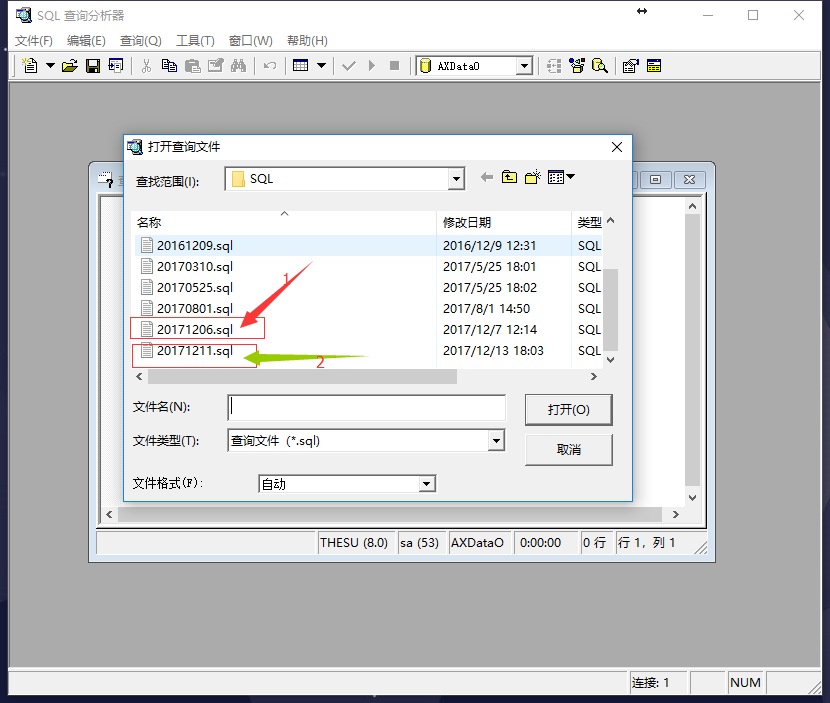 根据现有的BS软件版本，选择升级文件本例中，BS软件版本为20171123  依次执行20171106.sql   20171211.sql  （选取软件版本之后的升级文件）四，执行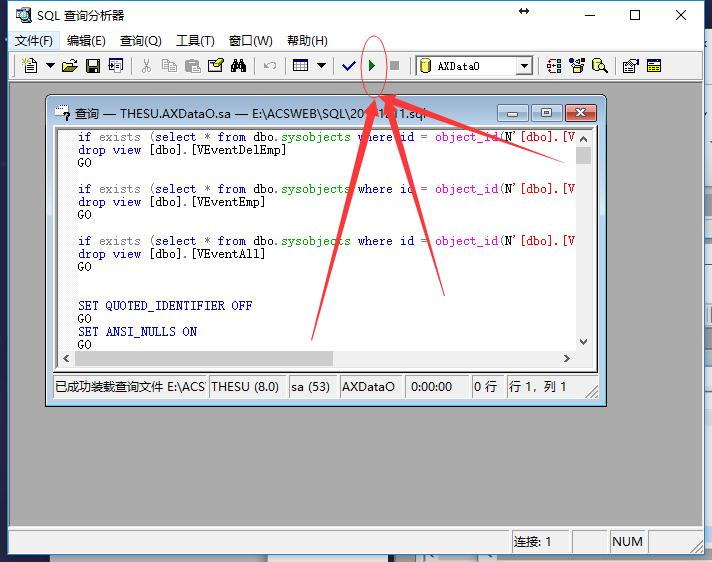 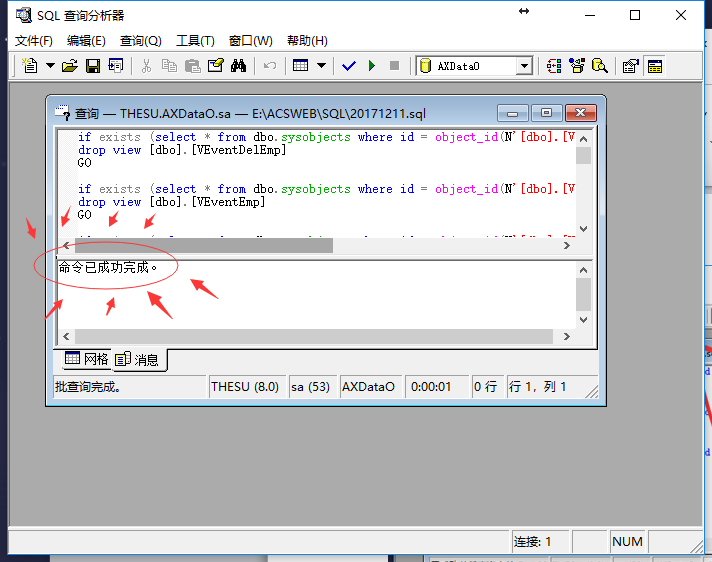 更新于20171215